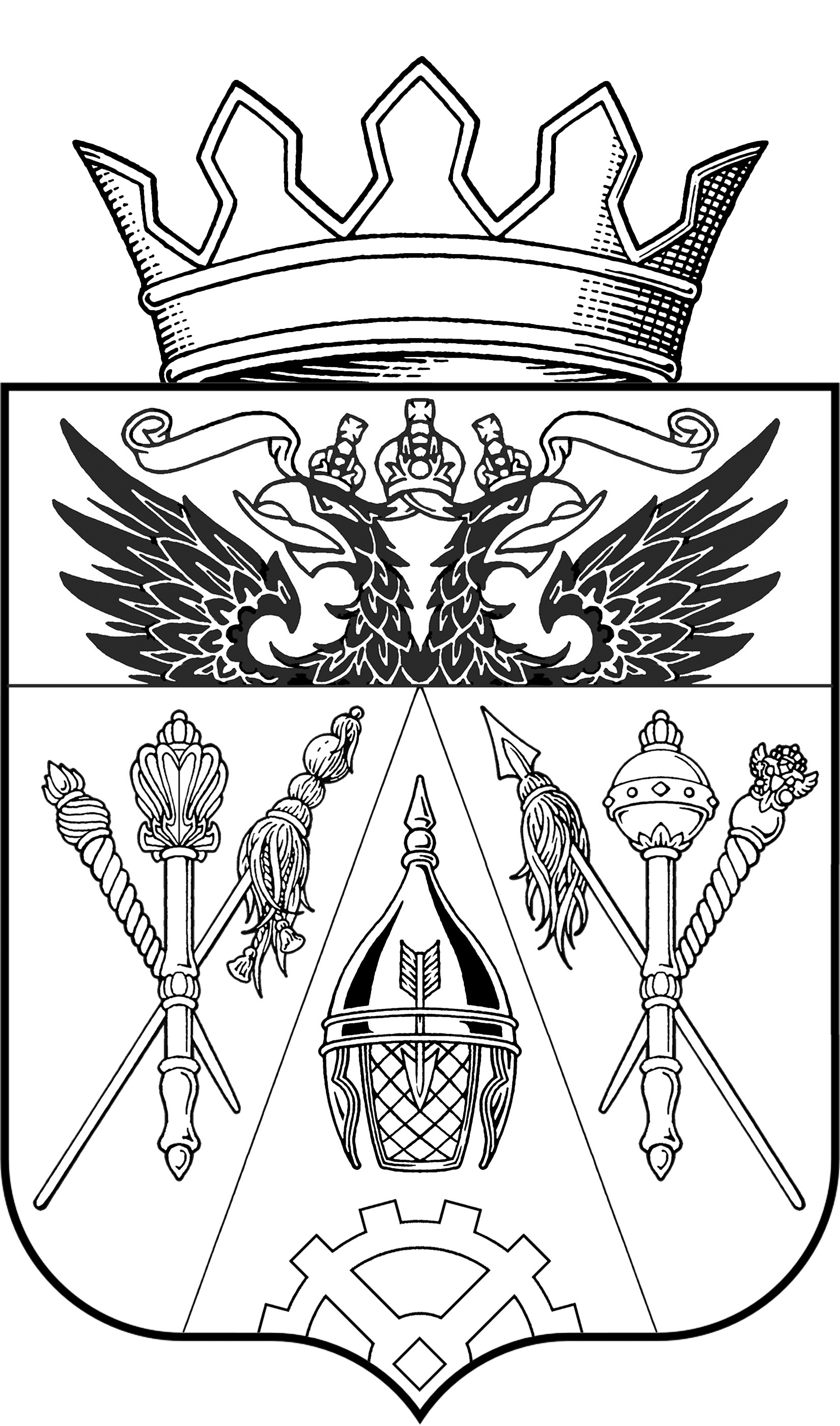 АДМИНИСТРАЦИЯ ВЕРХНЕПОДПОЛЬНЕНСКОГОСЕЛЬСКОГО ПОСЕЛЕНИЯ АКСАЙСКОГО РАЙОНАРОСТОВСКОЙ ОБЛАСТИ.ПОСТАНОВЛЕНИЕ«10» июня 2020 года                                                                          № 45                                               х. Верхнеподпольный               Об утверждении Порядка и условий предоставления в аренду субъектам малого и среднего предпринимательства объектов муниципальной собственности, включенных в перечень имущества, находящегося в муниципальной собственности, свободного от прав третьих лиц (за исключением имущественных прав субъектов малого и среднего предпринимательства)В соответствии со статьей 14 Федерального закона от 24 июля 2007 г. № 209-ФЗ «О развитии малого и среднего предпринимательства в Российской Федерации», Администрация Верхнеподпольненского сельского поселения ПОСТАНОВЛЯЕТ:1. Утвердить Порядок и условия предоставления в аренду субъектам малого и среднего предпринимательства объектов муниципальной собственности, включенных в перечень имущества, находящегося в муниципальной собственности, свободного от прав третьих лиц (за исключением имущественных прав субъектов малого и среднего предпринимательства) (приложение № 1)2. Настоящее постановление опубликовать в муниципальном печатном органе Верхнеподпольненского сельского поселения газете «Местные ведомости» и разместить на официальном сайте Администрации Верхнеподпольненского сельского поселения http://verhnepodpolnenskoesp.ru / в сети Интернет.3. Настоящее постановление вступает в силу после его подписания.4. Контроль за исполнением настоящего постановления возложить на главного специалиста Администрации Верхнеподпольненского сельского поселения Манченкову И.В.Глава АдминистрацииВерхнеподпольненскогосельского поселения                                                                                       Т.Н. ТерскихПостановление вносит сектор имущественных и земельных отношений Администрации Верхнеподпольненского сельского поселения Приложение № 1к Постановлению АдминистрацииВерхнеподпольненского сельского поселенияот «10» июня 2020 г. № 45Порядок и условия предоставления в аренду субъектам малого и среднего предпринимательства объектов муниципальной собственности, включенных в перечень имущества, находящегося в муниципальной собственности, свободного от прав третьих лиц (за исключением имущественных прав субъектов малого и среднего предпринимательства)Общие положения1.1. Настоящий Порядок и условия разработаны в соответствии с федеральными законами от 24.07.2007 № 209-ФЗ «О развитии малого и среднего предпринимательства в Российской Федерации», от 26.07.2006 № 135-ФЗ «О защите конкуренции», и определяют порядок и условия предоставления в аренду субъектам малого и среднего предпринимательства (МСП) объектов муниципальной собственности, включенных в перечень имущества, находящегося в муниципальной собственности, свободного от прав третьих лиц (за исключением имущественных прав субъектов малого и среднего предпринимательства).1.2. Оказание поддержки субъектам малого и среднего предпринимательства и организациям, образующим инфраструктуру поддержки субъектов малого и среднего предпринимательства, осуществляется в виде передачи во владение и (или) в пользование недвижимого муниципального имущества на возмездной основе по договору аренды недвижимого муниципального имущества на условиях долгосрочной аренды. Передаваемое имущество должно использоваться по целевому назначению.1.3. Муниципальное имущество, переданное субъектам малого и среднего предпринимательства и организациям, образующим инфраструктуру поддержки субъектов малого и среднего предпринимательства, не подлежит отчуждению. Запрещается переуступка прав пользования, передача прав пользования муниципальным имуществом в залог и внесение прав пользования таким имуществом в уставный капитал любых других субъектов хозяйственной деятельности.1.4. Администрация Верхнеподпольненского сельского поселения (далее – администрация) вправе обратится в суд с требованием о прекращении прав владения и пользования муниципальным имуществом субъектами малого и среднего предпринимательства или организациями, образующими инфраструктуру поддержки субъектов малого и среднего предпринимательства, при использовании имущества не по целевому назначению и (или) с нарушением запретов, установленных пунктом 1.2. настоящего Порядка, а также, если арендатор более двух раз подряд по истечении установленного договором срока платежа не вносит арендную плату.1.5. Имущественная поддержка в виде передачи муниципального имущества в аренду оказывается исключительно лицам, имеющим статус субъекта малого или среднего предпринимательства, а также организациям, образующим инфраструктуру поддержки субъектов малого и среднего предпринимательства.1.6. Органом уполномоченным на проведение конкурсов, аукционов при оказании имущественной поддержки субъектам малого и среднего предпринимательства путем передачи в аренду имущества является администрация.2. Принятие решения о передаче муниципального имущества в аренду субъектам малого и среднего предпринимательства2.1. Перечень недвижимого муниципального имущества, подлежащего передаче субъектам малого и среднего предпринимательства, формируется, ведется и утверждается администрацией.2.2. Субъекты малого и среднего предпринимательства, в отношении которых не может быть принято решение об оказании имущественной поддержки, установлены частями 3, 4, 5. ст. 14 Федерального закона от 01.01.2001 года «О развитии малого и среднего предпринимательства в РФ».2.3.Лица, имеющие статус субъекта малого и среднего предпринимательства и осуществляющие свою деятельность на территории муниципального образования «Верхнеподпольненское сельское поселение», обращаются с заявлением об оказании имущественной поддержки в виде передачи в аренду муниципального имущества в администрацию, для рассмотрения администрацией, с приложением следующих документов:– заявление о предоставлении муниципального имущества в аренду с указанием срока аренды (приложение 2).2.4. Срок рассмотрения администрацией заявления на заключение договора аренды составляет не более 30 дней с даты регистрации заявления в администрации.По итогам рассмотрения заявления администрация принимает следующие решения, которые направляет субъекту малого и среднего предпринимательства:– заключить договор аренды;– отказать в заключении договора аренды;– заключить договор аренды по итогам торгов (аукциона, конкурса).2.5. Заключение договора аренды Имущества осуществляется:– по результатам торгов (конкурса, аукциона) на право заключения договора аренды, в порядке, установленном федеральным законодательством, субъектам малого и среднего предпринимательства и организациям, образующим инфраструктуру поддержки субъектов малого и среднего предпринимательства;
-без проведения торгов субъектам малого и среднего предпринимательства в форме предоставления имущества в виде государственной преференции с предварительным получением согласия антимонопольного органа в порядке, установленном главой 5 Федерального закона «О защите конкуренции».2.6. Администрация проводит торги в отношении объектов, подлежащих передаче субъектам малого и среднего предпринимательства, и которые на момент проведения торгов свободны от прав третьих лиц.2.7. Размер арендной платы определяется на основании оценки права аренды объектов муниципального имущества, проведенной на основании отчета «Об оценочной деятельности».2.8. Контроль за использованием имущества по целевому назначению и соблюдением условий договоров аренды осуществляет администрация.Приложение №2к Порядку и условиям предоставления в аренду субъектам малого и среднего предпринимательства объектов муниципальной собственности, включенных в перечень имущества, находящегося в муниципальной собственности, свободного от прав третьих лиц(за исключением имущественных прав субъектов малого и среднего предпринимательства)Заявление о предоставлении в аренду субъектам малого и среднего предпринимательства муниципального имуществаПрошу предоставить __________________________________________________________________________________________________________________ (Ф. И.О. индивидуального предпринимателя, юр. лицо)в аренду муниципальное имущество, расположенное по адресу: _______________________________________________________________________на срок____________________________________________________________В целях использования______________________________________________Информация о заявителе:Юридический адрес_________________________________________________Телефон, факс, е-mail_______________________________________________ОГРН_____________________________________________________________ИНН/КПП_________________________________________________________Банковские реквизиты_______________________________________________ _______________________________________________________________________Осуществляемый вид деятельности (согласно ОКВЭД) _____________Средняя численность работников заявителя за предшествующий календарный год, с учетом всех его работников, в том числе работников, работающих по гражданско-правовым договорам или по совместительству с учетом реально отработанного времени, работников представительств, филиалов и других обособленных подразделений________________________ __________________________________________________________________Размер средней заработной платы, рублей _______________________( на последнюю отчетную дату)Применяемая заявителем система налогообложения (нужное подчеркнуть):– общий режим налогообложения;– упрощенная (УСН);– в виде единого налога на вмененный доход для отдельных видов деятельности (ЕНВД);– для сельскохозяйственных товаропроизводителей.Заявитель гарантирует достоверность предоставленных сведений.Руководитель    ____________________/ _______________/М. П.                        (подпись)                                      (расшифровка подписи)Главный                                     бухгалтер_____________/______________________/                                                                                                                                                                                                         .                                            (подпись)                                      (расшифровка подписи)